These are actually directions to MAIN STREET GROCERY AND BAIT (6817 North Main Street Southeast, Acworth, GA 30101).  There is an Amry Corp parking area down the road that is just past the grocery on the left (a very sharp left) going north on Old 41 (Hi 293) (see next page).  Park and walk downhill to the lake.  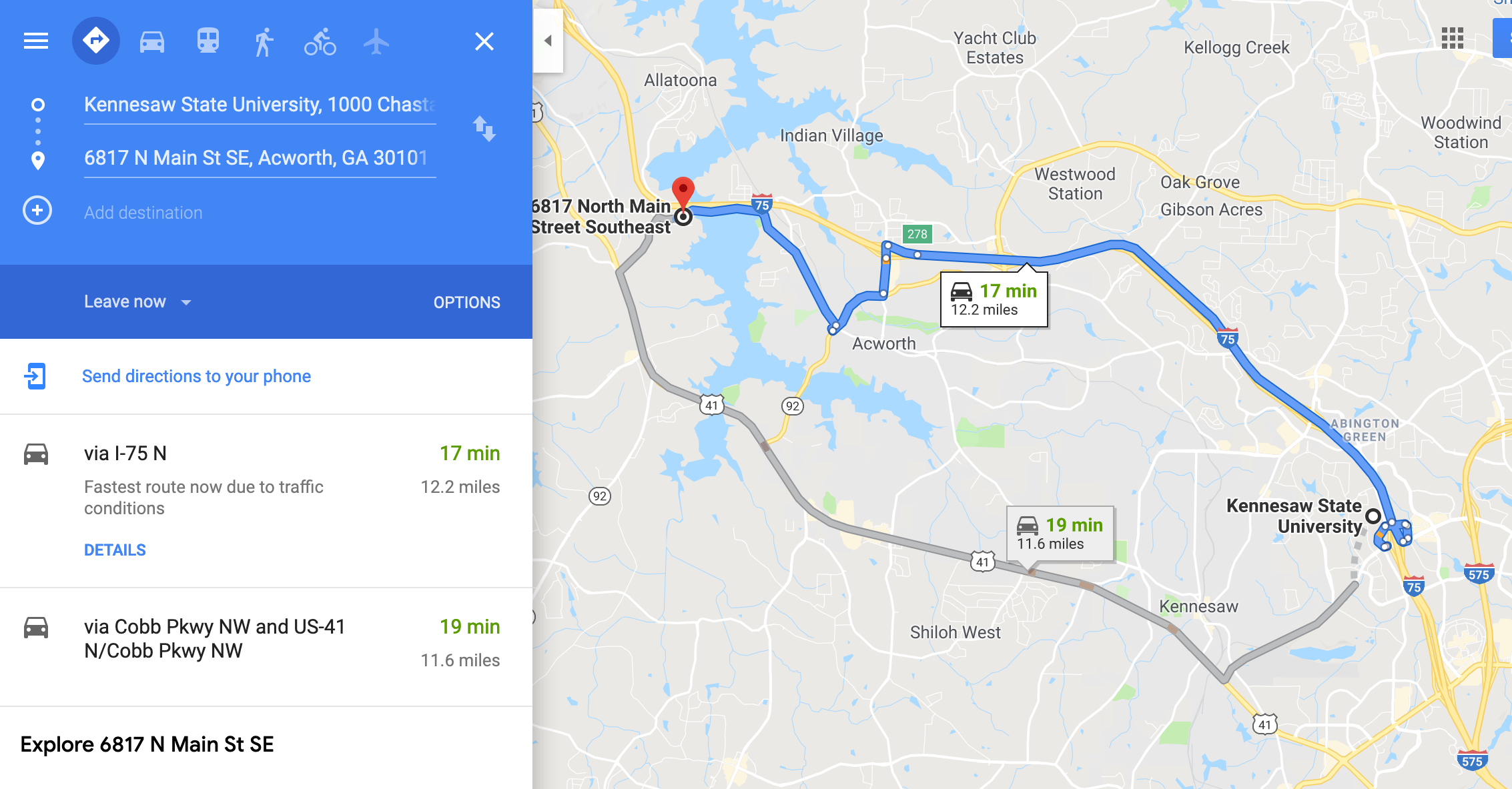 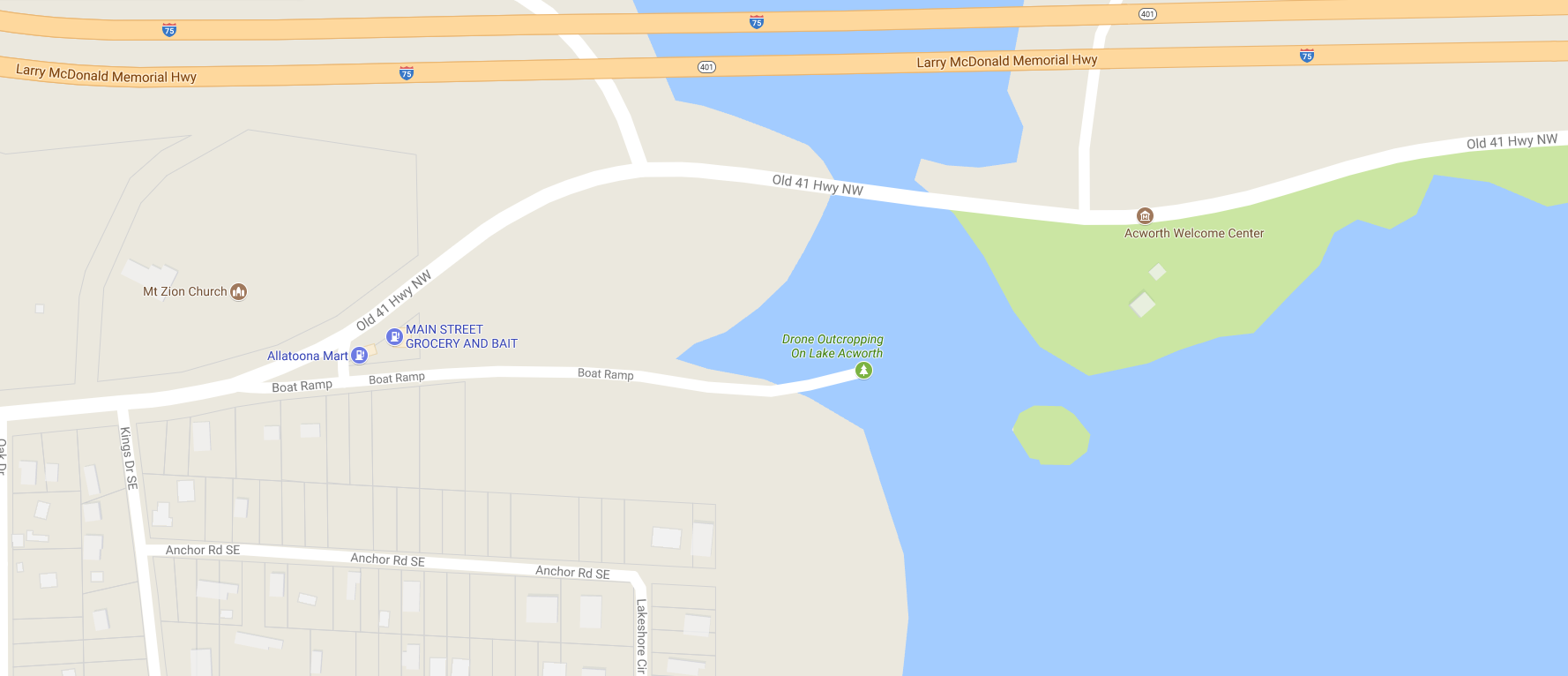 Time to meet at lake2 Tues labTime to meet at lake1 Thurs lab 12:30 PMQuainoo, Charlene*9:30 AMEstep, Ericka12:30 PMKim, Ruth9:30 AMSmith, Jake12:30 PMRogers, Aaron9:30 AMMurphy, Brennen12:30 PMNelson, Maya9:30 AMDerilus, Andre1:30 PMVeal, Aysia10:30 AMHealy, Callie1:30 PMHeard, Tre10:30 AMBentley, Emma1:30 PMNelson, Ericka10:30 AMSpivey, Hunter1:30 PMArnold, Tyler10:30 AMSchleicher, Austin2:30 PMNguyen, Justin11:30 AMFleming, Kiana2:30 PMPavluscenco, Alexandra11:30 AMDang, Carolyn2:30 PMSiler, Tichina11:30 AMOnuschak, Alexis2:30 PMDixon, Seth11:30 AMTeasley, Kevin3:30 PMSanchez, Emily12:30 PMNowak, Kristyn3:30 PMFurrh, Ian12:30 PMAnderson, Connor3:30 PMMiller, Neill12:30 PMMcGee, Stephen3:30 PMLeiva, Katherine12:30 PMDavies, Eli